ΠΑΝΕΠΙΣΤΗΜΙΟ ΠΕΙΡΑΙΩΣ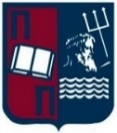 ΤΜΗΜΑ ΨΗΦΙΑΚΩΝ ΣΥΣΤΗΜΑΤΩΝΠρόγραμμα Μεταπτυχιακών ΣπουδώνΔίκαιο και Τεχνολογίες Πληροφορικής και Επικοινωνιών 
(MSc in Law and Information and Communication Technologies)http://www.ds.unipi.gr/MSc_Law_ICTΠΡΟΣΚΛΗΣΗ ΥΠΟΒΟΛΗΣ ΥΠΟΨΗΦΙΟΤΗΤΩΝΠειραιάς, Μάιος 2023Το Τμήμα Ψηφιακών Συστημάτων του Πανεπιστημίου Πειραιώς δέχεται υποψηφιότητες για φοίτηση στο διεπιστημονικό – διαθεματικό Πρόγραμμα Μεταπτυχιακών Σπουδών (Π.Μ.Σ.) με τίτλο: «Δίκαιο και Τεχνολογίες Πληροφορικής και Επικοινωνιών (MSc in Law and Information and Communication Technologies)» (ΦΕΚ: 2077/30.05.2020/τ.Β’) και (ΦΕΚ: 3967/17.09.2020/τ.Β’) για το ακαδημαϊκό έτος 2023-2024 (έναρξη μαθημάτων Οκτώβριος 2023).Η διάρκεια του διεπιστημονικού – διαθεματικού Π.Μ.Σ. είναι τρία ακαδημαϊκά εξάμηνα. Εξ αυτών, τα δύο ακαδημαϊκά εξάμηνα περιλαμβάνουν διδασκαλία τεσσάρων μαθημάτων ανά εξάμηνο και σειρά προσκεκλημένων διαλέξεων, ενώ το τρίτο ακαδημαϊκό εξάμηνο την εκπόνηση Μεταπτυχιακής Διπλωματικής Εργασίας.Στους μεταπτυχιακούς φοιτητές και φοιτήτριες παρέχεται η δυνατότητα εκπόνησης της Μεταπτυχιακής Διπλωματικής Εργασίας τους μέσω του προγράμματος LLP Erasmus σε χώρες της Ευρωπαϊκής Ένωσης ή σε τρίτες χώρες: [α] είτε σε συνεργασία με Πανεπιστήμια ή Ερευνητικά Ιδρύματα, [β] είτε μέσω του προγράμματος Πρακτικής Άσκησης σε ιδιωτικές ή δημόσιες επιχειρήσεις και οργανισμούς.Η διδασκαλία των μαθημάτων γίνεται στην ελληνική γλώσσα, ενώ η βιβλιογραφία περιλαμβάνει επιστημονικά άρθρα και συγγράμματα στην ελληνική και αγγλική γλώσσα. Στοχεύοντας στην ακόμη υψηλότερη ανταγωνιστικότητα των αποφοίτων του διεπιστημονικού-διαθεματικού Π.Μ.Σ. «Δίκαιο και Τεχνολογίες Πληροφορικής και Επικοινωνιών (MSc in Law and Information and Communication Technologies)» στην αγορά εργασίας και αναγνωρίζοντας τη θετική άποψη των επιχειρήσεων του ιδιωτικού τομέα σε κατόχους επιλεγμένων επαγγελματικών πιστοποιητικών, τον Οκτώβριο του 2024 θα προσφερθούν στους μεταπτυχιακούς φοιτητές και φοιτήτριες σεμιναριακά μαθήματα επαγγελματικής πιστοποίησης (certification) ως Υπεύθυνοι Προστασίας Δεδομένων (Data Protection Officer D.P.O. Executives), σε συμμόρφωση με τις απαιτήσεις του ISO/IEC 17024 και την κατευθυντήρια οδηγία για την ανάπτυξη και αναγνώριση σχημάτων πιστοποίησης προσώπων. Το κόστος των σεμιναρίων αυτών, για τους μεταπτυχιακούς φοιτητές και φοιτήτριες που καταβάλουν τέλη φοίτησης, θα καλύπτεται εν όλω από τα έσοδα του Π.Μ.Σ. Επιπλέον, κατόπιν σχετικής έρευνας αγοράς, θα επιτυγχάνεται εξαιρετικά χαμηλό κόστος εξέτασης για μεταπτυχιακούς φοιτητές και φοιτήτριες του Π.Μ.Σ. που ενδεχομένως επιθυμούν να δώσουν εξετάσεις για τη λήψη της ως άνω πιστοποίησης, σε επιλεγμένο συνεργαζόμενο φορέα διαπιστευμένο (accredited) από το Εθνικό Σύστημα Διαπίστευσης.Το διεπιστημονικό–διαθεματικό Π.Μ.Σ. «Δίκαιο και Τεχνολογίες Πληροφορικής και Επικοινωνιών (MSc in Law and Information and Communication Technologies)» απευθύνεται σε πτυχιούχους Ανώτατων Εκπαιδευτικών Ιδρυμάτων της ημεδαπής ή αντιστοίχων ομοταγών ιδρυμάτων της αλλοδαπής. Ενδεικτικά αναφέρονται: πτυχιούχοι Νομικής Σχολής, Τμημάτων Πληροφορικής και Τηλεπικοινωνιών, Τμημάτων Πολιτικής Επιστήμης και Δημόσιας Διοίκησης, Τμημάτων Διοίκησης και Οικονομίας, Τμημάτων Θετικών και Τεχνολογικών Επιστημών, Τμημάτων Κοινωνικών Επιστημών, διπλωματούχοι μηχανικοί Πολυτεχνείων και Πολυτεχνικών Σχολών. Επιπλέον, Απόφοιτοι Εθνικής Σχολής Δημόσιας Διοίκησης και Απόφοιτοι παραγωγικών Στρατιωτικών Σχολών Ενόπλων Δυνάμεων και Σωμάτων Ασφαλείας κ.ά.Με βάση την κείμενη νομοθεσία (Ν.4957/21.07.2022, ΦΕΚ 141 τ.Α’) και τον επικαιροποιημένο Κανονισμό Σπουδών του Π.Μ.Σ. που αποφάσισε η Συνέλευση του Τμήματος Ψηφιακών Συστημάτων (συνεδρίαση 10.04.2023), ενέκρινε η Σύγκλητος (συνεδρίαση 02.05.2023) και σύντομα δημοσιεύεται σε ΦΕΚ, η διδασκαλία των μαθημάτων θα διεξάγεται συνδυαστικά δια ζώσης και με μέσα εξ αποστάσεως εκπαίδευσης, με στόχο την προώθηση ίσων ευκαιριών και καθολικής πρόσβασης σε κατηγορίες μεταπτυχιακών φοιτητών και φοιτητριών με περιορισμούς συμμετοχής σε εξ ολοκλήρου δια ζώσης εκπαιδευτικές δραστηριότητες (π.χ. γονείς, μόνιμοι κάτοικοι εκτός της έδρας του Πανεπιστημίου, άτομα με κινητικές δυσκολίες, εργαζόμενες και εργαζόμενοι και άλλοι). Στον επικαιροποιημένο Κανονισμό Σπουδών προβλέπεται ότι μέχρι 90% των διδακτικών ωρών θα πραγματοποιούνται εξ αποστάσεως. Το ωρολόγιο πρόγραμμα των προβλεπόμενων τεσσάρων μαθημάτων ανά εξάμηνο, διάρκειας τριών εκπαιδευτικών ωρών έκαστο ανά εβδομάδα διδασκαλίας, επί δεκατρείς εβδομάδες, για αμφότερα τα εξάμηνα σπουδών, θα περιλαμβάνει, ενδεικτικά: Τετάρτη 18:00-21:00, Παρασκευή 18:00-21:00, Σάββατο 10:00-15:00. Οι διαλέξεις κάθε Τετάρτη θα διεξάγονται εξ αποστάσεως. Οι διαλέξεις Παρασκευή και Σάββατο κατά την πρώτη και δεύτερη εβδομάδα των μαθημάτων του χειμερινού εξαμήνου (κατ’ εκτίμηση: 6-7 Οκτωβρίου και 13-14 Οκτωβρίου) θα διεξαχθούν δια ζώσης, ενώ τις υπόλοιπες εβδομάδες θα διεξάγονται εξ αποστάσεως. Το ίδιο ωρολόγιο πρόγραμμα θα ισχύσει και κατά το εαρινό εξάμηνο και θα ακολουθηθεί η ίδια ακριβώς μέθοδος διδασκαλίας.Η αξιολόγηση των υποψήφιων για το Π.Μ.Σ. γίνεται από Επιτροπή Αξιολόγησης Υποψηφίων, η οποία αποτελείται από Καθηγητές και Καθηγήτριες του Τμήματος με βάση τα κριτήρια που αναφέρονται στον Κανονισμό Μεταπτυχιακών Σπουδών, καθώς και προσωπική συνέντευξη εξ αποστάσεως με χρήση ψηφιακών μέσων (π.χ. μέσω Skype κ.ά.).Η πρώτη φάση της αξιολόγησης είναι προκριματική και γίνεται με βάση στοιχεία που συνάγονται από τα υποβληθέντα απαραίτητα δικαιολογητικά. Τα κριτήρια κατά την πρώτη φάση είναι τα εξής:Το σύνολο μορίων από την πρώτη φάση αξιολόγησης έχει συντελεστή βαρύτητας στην τελική βαθμολογία ίσο προς 80%.Η δεύτερη φάση περιλαμβάνει προσωπική συνέντευξη όλων των υποψηφίων, στην οποία κρίνεται η ιδιαίτερη κλίση, η δυναμική και η γενικότερη ακαδημαϊκή προσωπικότητα καθενός και καθεμιάς. Η δεύτερη φάση έχει συντελεστή βαρύτητας 20%.Τα συνολικά τέλη φοίτησης είναι τέσσερις χιλιάδες εννιακόσια (4.900) ευρώ και, σύμφωνα με τον Κανονισμό Μεταπτυχιακών Σπουδών, καταβάλλονται σε τρεις ισόποσες δόσεις: η πρώτη δόση με την ανακοίνωση όσων γίνονται δεκτοί στο Π.Μ.Σ. για δέσμευση της θέσης (Ιούλιος 2023), η δεύτερη δόση κατά την έναρξη του εαρινού ακαδημαϊκού εξαμήνου (Φεβρουάριος 2024) και η τρίτη δόση κατά την έναρξη του επόμενου χειμερινού ακαδημαϊκού εξαμήνου (Σεπτέμβριος 2024). Η καταβολή των τελών μπορεί να γίνει και με χρήση πιστωτικής ή χρεωστικής κάρτας.Με βάση την κείμενη νομοθεσία, αριθμός φοιτητών και φοιτητριών που δεν υπερβαίνει το 30% του συνόλου έχει δικαίωμα να απαλλαγεί εν όλω της καταβολής των τελών φοίτησης εφόσον πληρούνται συγκεκριμένα κριτήρια (Υπουργική Απόφαση «Ρύθμιση θεμάτων απαλλαγής από τα τέλη φοίτησης φοιτητών Προγράμματος Μεταπτυχιακών Σπουδών των Ελληνικών Α.Ε.Ι.» υπ΄αριθ. Αριθμ. 108990/Ζ1/08.09.2022 (Β’ 4899) (ΦΕΚ 4899/16.09.2022 τ.Β΄ στην οποία αναφέρονται τα δικαιολογητικά) και στην Υπουργική Απόφαση «Διαπίστωση του ποσού που αντιστοιχεί στο εθνικό διάμεσο διαθέσιμο ισοδύναμο εισόδημα (το ατομικό και το εβδομήντα τοις εκατό (70%) του οικογενειακού)» υπ’ αριθ. 104375/Ζ1/29.08.2022 (ΦΕΚ 4659/05.09.2022). Προϋπόθεση για τη χορήγηση του δικαιώματος δωρεάν φοίτησης λόγω οικονομικών ή κοινωνικών κριτηρίων (άρθρο 86 του ν. 4957/2022), είναι, επιπλέον, η πλήρωση των προϋποθέσεων αριστείας κατά τον πρώτο κύκλο σπουδών, δηλαδή κατ’ ελάχιστον κατοχή βασικού πτυχίου με βαθμό ίσο ή ανώτερο του επτάμιση με άριστα το δέκα (7.5/10). Στους επιλεγέντες φοιτητές και επιλεγείσες φοιτήτριες που θα απαλλαγούν των τελών φοίτησης (λήψη απόφασης συνήθως τον Νοέμβριο), τα μέχρι εκείνη τη στιγμή καταβληθέντα τέλη επιστρέφονται εν όλω.Αιτήσεις γίνονται δεκτές μέχρι και την 22α Ιουνίου 2023Οι ενδιαφερόμενοι και ενδιαφερόμενες μπορούν να επιλέξουν για τη συμπλήρωση και υποβολή των αιτήσεών τους έναν από τους ακόλουθους εναλλακτικούς τρόπους: Συμπλήρωση και υποβολή της αίτησης υποψηφιότητας μέσω του Συστήματος Ηλεκτρονικής Υποβολής Αιτήσεων «ΑΡΙΣΤΥΛΛΟΣ» του Τμήματος Ψηφιακών Συστημάτων, στη διεύθυνση https://www.ds.unipi.gr/pmssys/web/index.php (προτεινόμενος τρόπος)Συμπλήρωση της αίτησης σε μορφή αρχείου MS-Word, εκτύπωση και υπογραφή της αίτησης, υποβολή/κατάθεση σε φάκελο μαζί με τα αναγκαία δικαιολογητικά, είτε με συστημένη ταχυδρομική αποστολή (σφραγίδα ταχυδρομείου πριν την καταληκτική ημερομηνία υποβολής), είτε με φυσική παρουσία (κατόπιν ραντεβού). Αιτήσεις σε μορφή αρχείου MS-Word και πληροφοριακό υλικό διατίθενται στην ηλεκτρονική διεύθυνση http://www.ds.unipi.gr/MSc_Law_ICTΟι ενδιαφερόμενοι και οι ενδιαφερόμενες καλούνται να υποβάλλουν τα ακόλουθα απλά δικαιολογητικά, δηλαδή δεν απαιτείται να είναι επικυρωμένα στη φάση αυτή (κατά την εγγραφή τον Οκτώβριο 2023 θα απαιτηθούν επικυρωμένα κάποια από αυτά):Αίτηση υποψηφιότηταςΑναλυτικό βιογραφικό σημείωμαΑπλά αντίγραφα τίτλων σπουδών ή άλλα στοιχεία (π.χ. βεβαίωση περάτωσης, αναλυτική βαθμολογία) από τα οποία να προκύπτει ότι έχουν αποφοιτήσει (για τους τελειόφοιτους απλή αναλυτική βαθμολογία από όπου συνάγεται ότι υπολείπεται κάποιος αριθμός μαθημάτων)Απλή αναλυτική βαθμολογία (μία για κάθε τίτλο σπουδών)Απλή αναγνώριση από τον ΔΟΑΤΑΠ για όσους είναι κάτοχοι τίτλων σπουδών από ΑΕΙ της αλλοδαπής (ή απλό αντίγραφο υποβληθείσας αίτησης που βρίσκεται σε αναμονή λήψης απόφασης - αν τυχόν υπάρχει ).Απλό αποδεικτικό καλής γνώσης της Αγγλικής γλώσσαςΑπλά αποδεικτικά επαρκούς γνώσης της Ελληνικής γλώσσας (σε περίπτωση αλλοδαπών υποψηφίων)Δύο (2) Συστατικές Επιστολές (μπορούν να αποσταλούν ηλεκτρονικά, απευθείας από τους συστήνοντες (π.χ. Καθηγητές και Καθηγήτριες, νυν ή πρώην εργοδότες ή/και συνεργάτες), στην ηλεκτρονική διεύθυνση: MSc_Law_ICT@unipi.gr)Απλά αντίγραφα τυχόν επιστημονικών εργασιών και δημοσιεύσεωνΑπλή φωτοτυπία και των δύο όψεων της αστυνομικής ταυτότηταςΜια (1) φωτογραφίαΓνώση Αγγλικής ΓλώσσαςΗ καλή γνώση της αγγλικής γλώσσας αποδεικνύεται με: • FIRST CERTIFICATE IN ENGLISH του Πανεπιστημίου CAMBRIDGE ή του CAMBRIDGE ASSESSMENT ENGLISH ή FIRST CERTIFICATE IN ENGLISH του CAMBRIDGE ASSESSMENT ENGLISH overall score 160-179.• CERTIFICATE IN ADVANCED ENGLISH του CAMBRIDGE ASSESSMENT ENGLISH overall score 160-179• BULATS English Language Test, βαθμολογία 60-74, του Πανεπιστημίου CAMBRIDGE ή του CAMBRIDGE ASSESSMENT ENGLISH (για πιστοποιητικά που έχουν εκδοθεί έως και 19/11/2019). • International English Language Testing System (IELTS) από το University of Cambridge Local Examinations Syndicate (UCLES) ή το CAMBRIDGE ASSESSMENT ENGLISH – The British Council – IDP Education Australia IELTS Australia με βαθμολογία από 5,5 έως 6,5. •Business English Certificate – Vantage (BEC Vantage) από το University of Cambridge Local Examinations Syndicate (UCLES) ή το CAMBRIDGE ASSESSMENT ENGLISH ή Business English Certificate Vantage του CAMBRIDGE ASSESSMENT ENGLISH overall score 160-179• Business English Certificate Preliminary του CAMBRIDGE ASSESSMENT ENGLISH overall score 160-170• PRELIMINARY ENGLISH TEST του CAMBRIDGE ASSESSMENT ENGLISH overall score 160-170• (ECCE)- CERTIFICATE OF COMPETENCY IN ENGLISH του Πανεπιστημίου MICHIGAN (English LANGUAGE INSTITUTE ή Cambridge Michigan Language Assessments - CaMLA ή Michigan Language Assessment.) • LONDON TESTS OF ENGLISH LEVEL 3 - UPPER INTERMEDIATE COMMUNICATION- του EDEXCEL ή PEARSON TEST OF ENGLISH GENERAL LEVEL 3 UPPER- INTERMEDIATE COMMUNICATION- του EDEXCEL ή EDEXCEL Level I Certificate in ESOL International (CEF B2) ή PEARSON EDEXCEL Level I Certificate in ESOL International (CEF B2) (ENGLISH International Certificate)•CERTIFICATE IN Integrated Skills in English ISE II του TRINITY COLLEGE LONDON.• CITY & GUILDS LEVEL 1 CERTIFICATE IN ESOL INTERNATIONAL (reading, writing and listening) -COMMUNICATOR- και CITY & GUILDS LEVEL 1 CERTIFICATE IN ESOL INTERNATIONAL (Spoken) -COMMUNICATOR- (Συνυποβάλλονται αθροιστικά για την απόδειξη της καλής γνώσης) ή CITY & GUILDS CERTIFICATE IN INTERNATIONAL ESOL - COMMUNICATOR - και CITY & GUILDS CERTIFICATE IN INTERNATIONAL SPOKEN ESOL - COMMUNICATOR - (Συνυποβάλλονται αθροιστικά για την απόδειξη της καλής γνώσης).•Assessment Board for Language Examinations: Level B2 (ABLE B2)του Hellenic American University (Nashua, New Hampshire, USA)•TEST OF ENGLISH FOR INTERNATIONAL COMMUNICATION (TOEIC) του EDUCATIONAL TESTING SERVICE/CHAUNCEY, USA, βαθμολογία από 505 έως 780.• EDI Level 1 Certificate in ESOL International JETSET Level 5 (CEF B2) ή PEARSON EDI Level 1 Certificate in ESOL International (CEF B2) ή PEARSON LCCI LEVEL 1 CERTIFICATE IN ESOL INTERNATIONAL (CEFR B2)•PEARSON LCCI EFB LEVEL 3 (Ενότητες: Reading, Writing, Listening, Speaking, σε περίπτωση που η μία εκ των ενοτήτων είναι με βαθμό “Pass”). • PEARSON LCCI EFB LEVEL 2 (Ενότητες: Reading, Writing, Listening, Speaking, με βαθμό «Distinction” ή “Credit.• OCNW Certificate in ESOL International at Level 1 (Common European Framework equivalent level B2) ) (μέχρι 31/8/2009)• Ascentis Level 1 Certificate in ESOL International (CEF B2)• ESB Level 1 Certificate in ESOL International All Modes (Council of Europe Level B2).• Michigan State University – Certificate of English Language Competency (MSU – CELC) : CEF B2.• Test of Interactive English, B2 + Level (ACELS) • Test of Interactive English, B2 Level (ACELS) ή Test of Interactive English, Β2 Level (Gatehouse Awards).• NOCN Level 1 Certificate in ESOL International (B2).•AIM Awards Level 1 Certificate in ESOL International (B2) (Ενότητες: Listening, Reading, Writing, Speaking) ή AIM Qualifications Level 1 Certificate in ESOL International (B2) (Anglia Advanced) (Ενότητες: Listening, Reading, Writing, Speaking). • MICHIGAN ENGLISH Language ASSESSMENT BATTERY (MELAB) βαθμολογία από 80 έως 90 του CAMBRIDGE MICHIGAN Language ASSESSMENTS ή του MICHIGAN Language ASSESSMENTΜΕΤ - MICHIGAN ENGLISH TEST (Ενότητες: Listening, Reading, Speaking) βαθμολογία από 157 έως 189 του Michigan Language Assessment ή CAMBRIDGE MICHIGAN LANGUAGE ASSESSMENTS- CaMLA ή ΜΕΤ - MICHIGAN ENGLISH TEST (Ενότητες: Listening, Reading ή Listening, Reading, Speaking, Writing) βαθμολογία από 53 έως 63 του Michigan Language Assessment• LRN Level 1 Certificate in ESOL International (CEF B2)• GA Level 1 Certificate in ESOL International –(CEFR: B2) ή GA Level 1 Certificate in ESOL International (Classic B2) • Β2 -LanguageCert Level 1 Certificate in ESOL International (Listening, Reading, Writing) (Communicator B2) και Β2 - LanguageCert Level 1 Certificate in ESOL International (Speaking) (Communicator B2) (Συνυποβάλλονται αθροιστικά για την απόδειξη της καλής γνώσης). •Open College Network West Midlands Level 1 Certificate in ESOL International (CEFR B2)• NYLC –NEW YORK Language CENTER CERTIFICATE Level B2• LanguageCert Test of English (LTE) - LanguageCert Level 1 Certificate in ESOL International (Listening, Reading) (LanguageCert Test of English B2) • OCNLR Level 1 Certificate in ESOL International (CEFR B2)• VTCT (ITEC) Level 1 Certificate in ESOL International (B2)ή Κρατικό Πιστοποιητικό Γλωσσομάθειας επιπέδου B2 του Ν.2740/1999, όπως αντικαταστάθηκε με την παρ.19 του άρθρου 13 του ν.3149/2003.Επικοινωνία με τη Γραμματεία του Π.Μ.Σ. κα Αγγελίνα Γιαννοπούλου, 
Τμήμα Ψηφιακών Συστημάτων, Πανεπιστήμιο Πειραιώς, Οδός Οδ. Ανδρούτσου 150 (1ος όροφος, γραφείο 103), ΤΚ 18532 Πειραιάς (ώρες λειτουργίας 10:00–16:00)Τηλέφωνο: 6945.163.938 / 210.414.2757 Web: http://www.ds.unipi.gr/MSc_Law_ICTEmail: MSc_Law_ICT@unipi.grFacebook: https://www.facebook.com/UnipiMScLawICTLinkedin: https://www.linkedin.com/in/UnipiMScLawICTTwitter: https://twitter.com/UnipiMScLawICTΟ Διευθυντής του Προγράμματος Μεταπτυχιακών ΣπουδώνΚαθηγητής Στέφανος Γκρίτζαλης (sgritz@unipi.gr)ΚριτήριοΒαρύτηταΓνωσιολογικό υπόβαθρο 30%Σύνολο δεξιοτήτων30%Αναλυτική – συνθετική ικανότητα20%